Guía Formativa N° 3 Lenguaje y Comunicación/1º Año Básico.Nombre: 			           		  ___________________  Fecha:       de          del    2020Objetivo de Aprendizaje: Evaluar reconocimiento, lectura letra M                                               Comprensión lectora.I Lea  el  siguiente  texto  al  estudiante  en  voz  alta.  Luego  léale  las preguntas y marquen la alternativa correcta. ( 2 PTS) Habilidad: IdentificarEl regalo de MiliMili está de cumpleaños y su mamá le tiene de regalo una mochila. A Mili le gustó la mochila, pero estaba un poco decepcionada. Lo que ella más quería era un libro de cuentos sobre monstruos, como el que tenía su amigo Pablo. Tal vez su mamá no lo sabía. De pronto, la mamá le dijo a Mili: — Entremos, tengo otra sorpresa para ti. ¡Mira sobre la mesa!¿Cuál será la sorpresa? ¿Será una muñeca? ¡Un libro de cuentos de monstruos! —dijo Mili. ¡Este regalo me encantó!Según el texto ¿Qué quería Mili de regalo?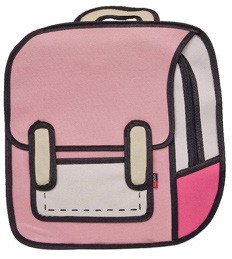 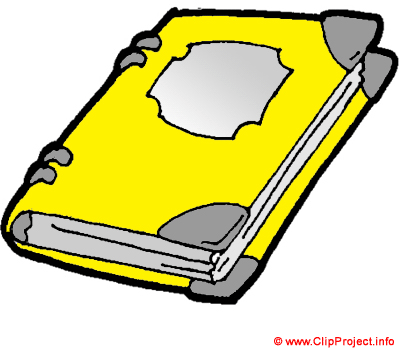 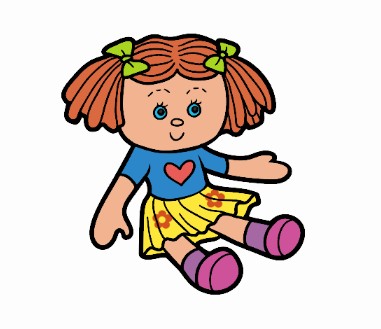 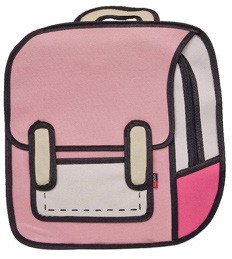 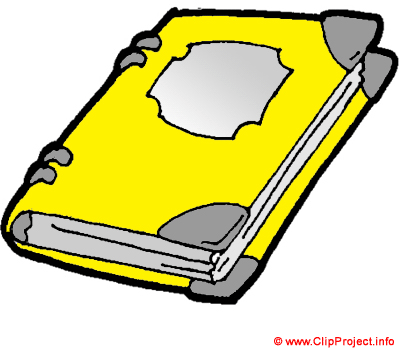 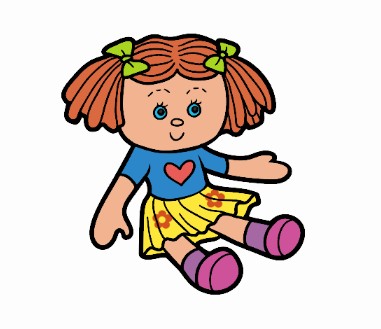 II ¿Con  qué  sílaba  comienzan?  Pida  al  estudiante  que  observe  y nombre   los dibujos. Luego, que lea en voz alta cada sílaba y que una cada sílaba con el dibujo que corresponde. (10 PTS) Habilidad: Reconocer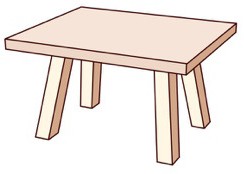 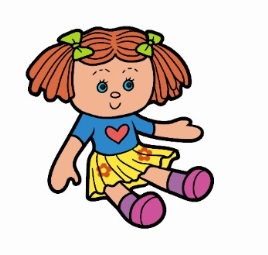 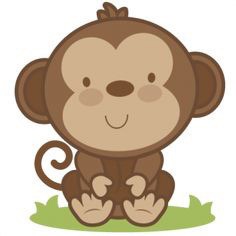 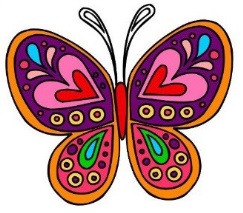 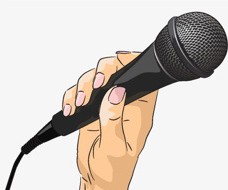 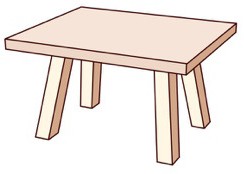 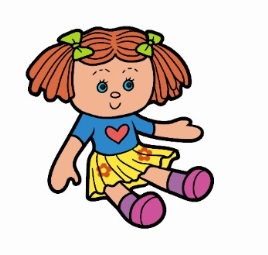 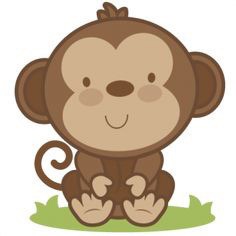 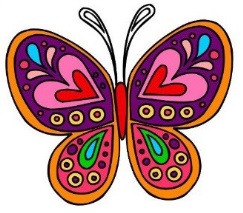 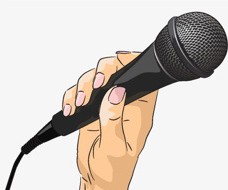 III Pida  al  estudiante  que  practique  la  escritura  de  la  letra  m  en mayúscula  y  minúscula.  Revise  el  trabajo  del  estudiante  y  corrija en caso de ser necesario. ( 2 PTS) Habilidad: Modelar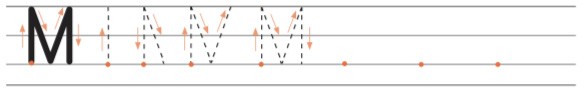 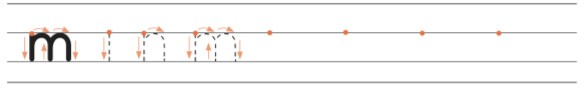 *Esta guía tiene un 60% de exigencia”                          L : 60 a 100% de logro                        NL: menos del 60% de logroPuntaje ObtenidoLNL14Instrucciones para los/las estudiantes: Lee atentamente cada pregunta y responde en el espacio dado/ o selecciona respuesta según correspondaContinúa revisando la página del Colegio para que continúes desarrollando nuevas actividades y revises tus avances.